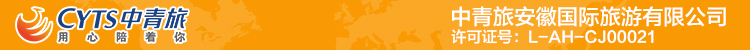 九华山1日游行程单化城寺、祗园寺、肉身宝殿行程安排费用说明其他说明产品编号JHSTB001出发地合肥市目的地安徽九华山行程天数1去程交通汽车返程交通汽车参考航班无无无无无产品亮点九华山是中国四大佛教名山、地藏王菩萨道场，国家AAAAA级旅游景区，世界地质公园。九华山是中国四大佛教名山、地藏王菩萨道场，国家AAAAA级旅游景区，世界地质公园。九华山是中国四大佛教名山、地藏王菩萨道场，国家AAAAA级旅游景区，世界地质公园。九华山是中国四大佛教名山、地藏王菩萨道场，国家AAAAA级旅游景区，世界地质公园。九华山是中国四大佛教名山、地藏王菩萨道场，国家AAAAA级旅游景区，世界地质公园。产品介绍九华山（Jiuhua Mountain），古称陵阳山、九子山，为“中国佛教四大名山”之一，位于安徽省池州市青阳县境内，素有“东南第一山”之称，传说因唐朝李白《望九华赠青阳韦仲堪》诗：“昔在九江上，遥望九华峰。天河挂绿水，秀出九芙蓉。”而更名为“九华山”。 [1] 九华山（Jiuhua Mountain），古称陵阳山、九子山，为“中国佛教四大名山”之一，位于安徽省池州市青阳县境内，素有“东南第一山”之称，传说因唐朝李白《望九华赠青阳韦仲堪》诗：“昔在九江上，遥望九华峰。天河挂绿水，秀出九芙蓉。”而更名为“九华山”。 [1] 九华山（Jiuhua Mountain），古称陵阳山、九子山，为“中国佛教四大名山”之一，位于安徽省池州市青阳县境内，素有“东南第一山”之称，传说因唐朝李白《望九华赠青阳韦仲堪》诗：“昔在九江上，遥望九华峰。天河挂绿水，秀出九芙蓉。”而更名为“九华山”。 [1] 九华山（Jiuhua Mountain），古称陵阳山、九子山，为“中国佛教四大名山”之一，位于安徽省池州市青阳县境内，素有“东南第一山”之称，传说因唐朝李白《望九华赠青阳韦仲堪》诗：“昔在九江上，遥望九华峰。天河挂绿水，秀出九芙蓉。”而更名为“九华山”。 [1] 九华山（Jiuhua Mountain），古称陵阳山、九子山，为“中国佛教四大名山”之一，位于安徽省池州市青阳县境内，素有“东南第一山”之称，传说因唐朝李白《望九华赠青阳韦仲堪》诗：“昔在九江上，遥望九华峰。天河挂绿水，秀出九芙蓉。”而更名为“九华山”。 [1] D1D1行程详情九华山1日游早6：20时合肥胜利路与滁州路交叉路口交通饭店(人行天桥下)导游持太白/华园/快乐导游旗(加班车车上无导游,导游在青阳高速路口)接团集合发车，全程高速经铜陵长江大桥约3小时至九华山游客服务中心办理【九华山大门票及景区交通票】（自理160+50元/人）换乘景交车至九华街。参观九华山最早的宫殿式寺庙---【祗园寺】（约15分钟、全国重点寺院又名祗园禅寺，古名祗园、祗树庵敬报到香）。中餐（自理）后参观九华山开山祖寺九华山历史博物馆---【化城寺】（约30分钟，该寺为九华山最古老的佛寺,敬祈福平安香），后徒步经【龙庵】（发愿祈福许美好心愿）至【净洁精舍】、【上禅堂】（约15分钟,国重寺院素有香火最贫/殿堂最华丽/风景最秀美之称,礼拜滴水观音菩萨）,上正天门(南天门)参观转轮宝殿后81级台阶到金地藏布金胜地、成道之所---【肉身宝殿】（约30分钟拜地藏菩萨许大愿,盖地藏利生宝印.是九华山最大的佛寺建筑群，在1200多年前地藏菩萨涅磐之后，肉身不腐、安然如生，后弟子将其肉身安置于此）.99级台阶下行至【地藏禅寺】（约10分钟，礼拜慈明老和尚肉身）、弥陀殿、北大门。15：00时左右祗园寺门口广场集合乘景交下山,参观绿滋肴超市(15分钟)后送团.带着九华山灵气、福气、财气约16：00左右乘车返温馨的家. 用餐早餐：X     午餐：X     晚餐：X   住宿无费用包含合肥往返九华山交通费，导服。合肥往返九华山交通费，导服。合肥往返九华山交通费，导服。费用不包含九华山大门票：160、景交：50，中餐。九华山大门票：160、景交：50，中餐。九华山大门票：160、景交：50，中餐。退改规则出发前一天17.00之前可退改，17.00之后收车损120